AGM FAQs: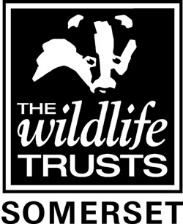 When and where is the AGM? Saturday 7th November 2020 from 11am – 12.30pm onlineWhy is this year’s AGM an online event? – to keep everyone safe during the coronavirus pandemic and in line with the latest Government health and safety guidanceWhat can I expect from the AGM? – The AGM will update you on our key work for the past year, how we have responded to the pandemic and how we are moving aheadCan I attend the AGM? – Yes, if you are a current member of SWTHow much does it cost to attend the AGM?  - it is free to attend the AGMDo I need to be a current member of SWT to attend? - YesHow do I know if I am a current member of SWT? – You would have received the latest copy of our magazine Somerset Wildlife. If you are still unsure please phone our Membership team on 01823 652429 or email membership@somersetwildlife.org. We can then check by using your surname and post codeWhere can I find the 2019 AGM Minutes and 2019/20 Report and Accounts? On the AGM page on the website www.somersetwildlife.org/AGM2020How do I vote? – complete and return the proxy voting form you received with your Autumn/Winter edition of Somerset Wildlife or online via the website www.somersetwildlife.org/AGM2020I didn’t receive a proxy voting form – we can send or email you one if you are a current member of SWTI have a question about the AGM resolutions I would like answering before I vote  – do not use your proxy voting form, but instead email your question to membership@somersetwildlife.org by 5pm on Thursday 29th October 2020 How can I get a question answered at the AGM? - return your question with your proxy voting form by 12 noon on Thursday 5th November 2020. We hope to answer as many questions as possible on the day. If your question does not get answered on the day due to time restraints, it will be answered in the days after the AGMHow do I book to attend the AGM? – visit www.somersetwildlife.org/AGM2020 and register before 5pm on Thursday 5th November. You will then be sent a link a couple days before the AGM to join the event on the dayI don’t have the internet or an email address – You can still vote by completing and returning your proxy voting formI am busy and can’t join the live event on 7th November - Don’t worry, we will record the AGM and make it available to members on the SWT website afterwards